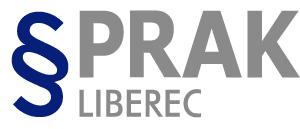 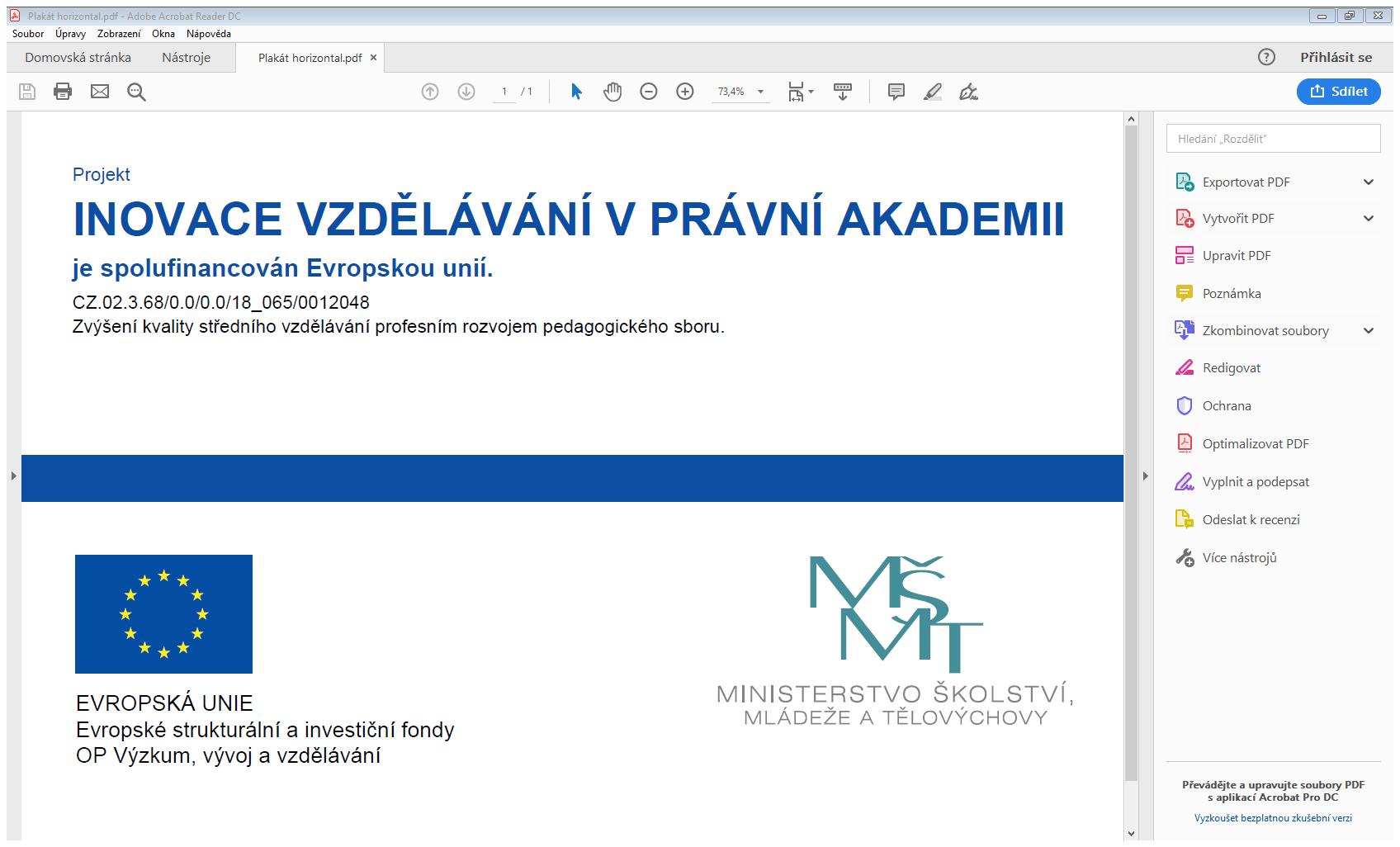 Střední škola právní - Právní akademie, s.r.o. se zapojila do projektu INOVACE VZDĚLÁVÁNÍ. Tento projekt a je spolufinancován Evropskou unií pod čj.:CZ.02.3.68/0.0/0.0/18_065/0012018.Cílem aktivit je zkvalitnit model akčního plánování rozvoje vzdělávání pedagogického sboru, zapojit využití ICT ve vzdělávání na škole, podpořit žáky ohrožené školním neúspěchem, poskytnout žákům podporu při hledání budoucího změření, rozvíjet kompetence pedagogických pracovníků v oblasti přípravy a vedení projektové výuky.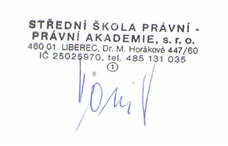 